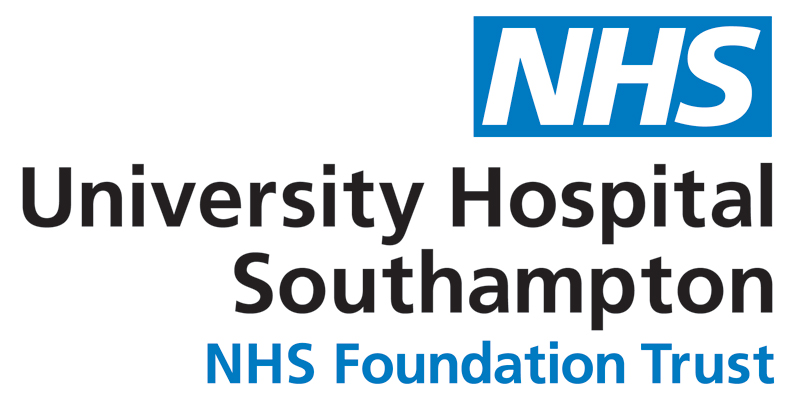 Direct access referral for DXA scanPlease indicate reason for referralPlease record any relevant information (eg fracture history, current drugs etc.)...........................................................................................................................................................................................................................................................................................................................................................................................................................................................................Referring GP name:Date of referral:Patient name:Patient name:Hospital number:Hospital number:Date of birth:Date of birth:NHS number:NHS number:Sex:Sex:Registered GP name:Registered GP name:Patient address:Patient address:Surgery address:Surgery address:Phone (home):Phone (home):Surgery phone:Surgery phone:Phone (work):Phone (work):Surgery fax:Surgery fax:Signature of referring clinician:Signature of referring clinician:Surgery email:Surgery email:Previous scan here (please circle)YesNoNoUnsureMay require hoist to transfer (please circle)	YesYesNoNoInterpreter required (please circle)If ‘yes’ please specifyYesYesNoNoInterpreter required (please circle)If ‘yes’ please specifyLow impact fractureRadiographic osteopeniaCorticosteroid therapy (current or planned for 3 months or longer)Evidence of strong risk factors (please specify)Repeat scan